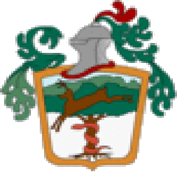 DIRECTORIO DEL HONORABLE AYUNTAMIENTO DE MASCOTA, JALISCO.EL DOMICILIO DE TODOS LOS SERVIDORES PÚBLICOS PARA RECIBIR CORRESPONDENCIA ES EL UBICADO EN LA CALLE AYUNTAMIENTO NO.1, COLONIA CENTRO, EN ESTA CIUDAD DE MASCOTA, JALISCO C.P. 46900.NOMBRESCARGO (DEPENDENCIA)NUMERO CELULARCORREO ELECTRONICODOCTORA SARA EUGENIA CASTILLON OCHOAPRESIDENTE MUNICIPAL01 (388) 38 6 03 25/6 11 79 y 6 00 52 Ext. 101Sara.castillon2009@gmail.compresidencia.mascota@gmail.comLIC. JOAQUÍN OMAR BUITIMEA CIBRIÁNSINDICO MUNICIPAL01 (388) 38 6 03 25/6 11 79 y 6 00 52 Ext. 103sindicomunicipalmascota@outlook.comMAESTRO AGUSTÍN DÍAZ AQUINOSECRETARIO GENERAL01 (388) 38 6 03 25/6 11 79 y 6 00 52 Ext. 104agus1012518@gmail.comPROF. ARTURO VILLEGAS MALDONADODIRECTOR DE REGLAMENTOS, PADRÓN Y LICENCIAS01 (388) 38 6 03 25/6 11 79 y 6 00 52 Ext. 108reglamentos18.2021@.gmail.comMAESTRO JOSÉ LUIS LÓPEZ PEÑAENCARGADO DE HACIENDA MUNICIPAL01 (388) 38 6 03 25/6 11 79 y 6 00 52 Ext. 111haciendamunicipal_mascota@hotmail.comMARÍA AMPARO AGUIRRE SANTIAGO OFICIAL DEL REGISTRO CIVIL01 (388) 38 6 03 25/6 11 79 y 6 00 52 Ext. 113 Línea Directa 3861868amparegistro@hotmail.comING. AGRONOMO JORGE HUMBERTO VARGAS PULIDODIRECTOR DE ECOLOGÍA01 (388) 38 6 03 25/6 11 79 y 6 00 52 Ext. 114Jhvp6704@gmail.comBIO. SERGIO HUMBERTO ALANÍS HERNÁNDEZ  OFICIAL MAYOR01 (388) 38 6 03 25/6 11 79 y 6 00 52 Ext. 109sergio.alanis.hernanez@gmail.comING. SERGIO ARIAS AYÓNENCARGADO DE IMPUESTOS , INMOBILIARIOS Y CATASTRO01 (388) 38 6 03 25/6 11 79 y 6 00 52 Ext. 117Catastro.mascota@outlook.com BIO. ELODIA SALDAÑA LÓPEZDIRECTORA PROMOCIÓN ECONÓMICA Y DESARROLLO SOCIAL01 (388) 38 6 03 25/6 11 79 y 6 00 52 Ext. 116 Línea directa 388 386 1766elodymascota.78@gmail.comLIC. PEDRO DE JESUS RODRIGUEZ TOVARDIRECTOR DE DEPORTES01 (388) 38 6 03 25/6 11 79 y 6 00 52 pedrorodigueztovar13@gmail.comTEC. EDGAR OCTAVIO SÁNCHEZ SÁNCHEZDIRECTOR DE COMUNICACIÓN SOCIAL Y DIFUSIÓN01 (388) 38 6 03 25/6 11 79 y 6 00 52 comunicacionmascota2018@hotmail.comC. HÉCTOR MANUEL TOVAR CARRILLO.COORDINADOR UNIDAD DE TRANSPARENCIA01 (388) 38 6 03 25/6 11 79 y 6 00 52Transparencia.mascota@outlook.com P.D. ANA LAURA LÓPEZ LUNAENCARGADA INSTANCIA DE ATENCIÓN DE LAS MUJERES  Ce-MUJER01 (388) 38 6 03 25/6 11 79 y 6 00 52TEL. CEL. 33 39 59 95 79 cemujer.mascota@gmail.comE.G.  FELIPE DE JESÚS BALLESTEROS GUZMANPROTECCIÓN CIVIL Y BOMBEROS01 (388) 386 1953fjbjaaro@gmail.comC. VERÓNICA RAMÍREZ FLORESPARTICIPACIÓN CIUDADANA01 (388) 38 6 03 25/6 11 79 y 6 00 52 verorflores@hotmail.comLCP. IRMA LORENA GONZALEZ PACHECOCONTRALORA MUNICIPAL01 (388) 38 6 03 25/6 11 79 y 6 00 52 contraloriamascota.1821@gmail.com.ART. SERGIO ARTURO SALCEDO RODRÍGUEZ DIRECTOR DE LA CASA DE LA  CULTURA01 (388) 38 6 03 25/6 11 79 y 6 00 52 Línea directa 01 (388)  38  6 22 02mascultura2018@gmail.comC. JAIME ALBERTO GÜITRÓN LUNA DIRECTOR DE SEGURIDAD PUBLICA01 (388) 38 6 03 25/6 11 79 y 6 00 52 Ext. 121OFICINA	 38 6 02 02seguridadmpalmascota@hotmail.comLIC. ELVIA MARGARITA RODRÍGUEZ FREGOSODIRECTORA DE TURISMOOFICINA        38 6 16 79turismomascota@gmail.comING. MARIA EUGENIA OCHOA SANCHEZDIF MUNICIPALOFICINA       38 61076difmascota@hotmail.compresacri12@gmail.comING. EDGAR URIEL MENDEZ ROMEROSISTEMA DE AGUA POTABLE Y ALCANTARILLADO MASCOTA (SAPAM)OFICINA        38 6 14 97direccion.sapam@yahoo.comcontacto.sapam@yahoo.comdireccion.sapam@yahoo.comT.C.I. FERNANDO CIBRIÁN PÉREZDIRECTOR DEL  I.M.A.J.OFICINA 01 (388) 386 22 22fer_exor@hotmail.comimaj.mascota2018.2021@gmail.comC. GUADALUPE MARTELL RODRÍGUEZENCARGADO DE MAQUINARIA3881026923Línea directa 01 (388)  38 6 15 60maquinariamasota2018@hotmail.comING. CARLOS ALONSO RODRIGUEZ ROBLES ENCARGADO DEL CORRALÓN MUNICIPAL Línea directa 01 (388)  38 6 15 60carlos_ni35@hotmail.comARQ. SERGIO DÍAZ SANDOVAL DIRECTOR DE OBRAS PUBLICAS 01 (388) 38 6 03 25/6 11 79 y 6 00 52 Ext. 119 Direcciondeobras.mascota1821@outlook.comC. LETICIA ANAYA CASTILLÓN ASUNTOS INTERNACIONALES01 (388) 38 6 03 25/6 11 79 y 6 00 52 Ext. 123agenda.mascota@outlook.com C. JOSÉ DE JESÚS CHÁVEZENCARGADO DE RASTRO MUNICIPALLínea directa 01 (388) 386 03 24Rastro.mascota@outlook.com C. LUIS ENRIQUE VILLEGAS RODRÍGUEZ  ENCARGADO DE LA JEFATURA DE MOVILIDAD Y TRANSITO MUNICIPALLínea directa 01 (388) 386 01 71transito.mascota@outlook.com ING. RAMÓN ADRIÁN ESPARZA ARÉCHIGA ENCARGADO DEL DEPARTAMENTO DE FOMENTO AGROPECUARIO01 (388) 38 6 03 25/6 11 79 y 6 00 52 Ext. 116ramonesparzah16@gmail.com